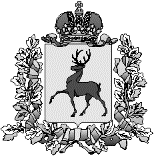 Управление культуры, туризма и народно-художественных промыслов администрации Тоншаевского муниципального района Нижегородской областиПРИКАЗпо производственным вопросамот  15 ноября 2019 года                                                                     № 178 – одОб утверждении Порядка определения платы (тарифов) для физических и
юридических лиц за услуги (работы), относящимся к основным видам
деятельности и дополнительным услугам муниципальных
учреждений культуры Тоншаевского муниципального районаВ соответствии с Бюджетным Кодексом РФ, Федеральным законом                  от 6 октября 2003 года №131-Ф3 «Об общих принципах организации местного самоуправления в Российской Федерации», Постановлением Тоншаевской районной администрации от 30 ноября 2010 № 209 «О порядке осуществления структурными подразделениями администрации Тоншаевского района функций и полномочий учредителя муниципального учреждения Тоншаевского района», Положением об Управлении культуры, туризма и народно-художественных промыслов администрации Тоншаевского муниципального района Нижегородской области, утвержденного  Земским собранием Тоншаевского муниципального района Нижегородской области № 274 от 27.12.2017 годаПриказываю:Утвердить Порядок определения платы (тарифов) для физических и юридических лиц за услуги (работы), относящимся к основным видам деятельности и дополнительным услугам муниципальных учреждений культуры Тоншаевского муниципального района согласно приложению 1.КонсультантуУправления культуры в 10-ти дневный срок ознакомить с данным Приказом руководителей учреждений культуры.Контроль за исполнением настоящего приказа оставляю за собой.Начальник управления  культуры                                                      И.Л.КованёваПриложение 1Порядок определения платы (тарифов) для физических и юридических лиц за
услуги (работы), относящимся к основным видам деятельности и
дополнительным услугам муниципальных учреждений культуры Тоншаевского муниципального района1.Настоящий Порядок разработан в целях:упорядочения платы (тарифов) на услуги и работы, предоставляемые и выполняемые муниципальными учреждениями культуры;рационального и аффективного использования бюджетных средств;защиты экономических интересов потребителей Тоншаевского муниципального района от необоснованного повышения тарифов;2.Основными задачами при проведении ценовой (тарифной) политики являются:зашита прав и законных интересов потребителей услуг и работ, предоставляемых и выполняемых муниципальными учреждениями культуры;выявление неэффективных и необоснованных затрат, включаемых в расчеты тарифов и последующего снижения издержек, связанных с предоставлением услуг, выполнением работ муниципальными учреждениями культуры;обеспечение доступности услуг и работ муниципальных учреждений культуры;обеспечение качества услуг и работ муниципальных учреждений культуры;обеспечение экономической эффективности и конкурентоспособности муниципальных учреждений культуры;снижение расходов бюджета Тоншаевского муниципального района на финансовое обеспечение предоставления услуг, выполнения работ муниципальными предприятиями, учреждениями и организациями;рациональное использование бюджетных средств.3.Плата (тарифы) могут быть установлены путем:установления фиксированной платы (тарифов);установления предельной платы (тарифов);индексации установленной платы (тарифов);сочетания способов, указанных в пунктах 1 - 3 настоящей части.Плата (тарифы) устанавливаются с учетом экономически обоснованных норм и нормативов материальных и трудовых затрат, объемов потребления и уровня прибыли, достаточного для развития муниципальных предприятий и учреждений, социальных последствий для населения Тоншаевского муниципального района, эффективною и рационального использования бюджетных средств.4.Плата (тарифы) устанавливаются на основе:анализа сложившейся себестоимости работ, услуг муниципального учреждения культуры;анализа динамики платы (тарифов) (в т.ч. затрат и объемов) предыдущей деятельности муниципального учреждения культуры;анализа объективных изменений условий деятельности муниципального учреждения культуры.5. Основаниями для пересмотра платы (тарифов) являются:изменение материальных затрат на предоставляемые услуги, выполняемые работы в том числе за счет изменения цен на энергоносители, ГСМ, сырье, материалы, основные средства;изменение размера или системы оплаты труда;переоценка основных фондов;изменения в действующем налоговом или финансовом законодательстве, нормативных правовых актах, регулирующих вопросы ценообразования.6. Порядок подготовки и представления в отдел культуры расчетовразмера платы (тарифов) и их экономического обоснованияИнициатором введения или изменения платы (тарифов) являются муниципальное учреждение культуры;Расчет предлагаемого размера платы (тарифов) производится муниципальными учреждениями культуры самостоятельно.Расчет размера платы (тарифов) должен сопровождаться экономическим обоснованием размера платы (тарифов) (далее - экономическое обоснование).Экономическое обоснование является документом, содержащим экономическую оценку предлагаемого размера платы (тарифов), и подписывается руководителем муниципального предприятия или учреждения.Подготовка экономического обоснования осуществляется муниципальными учреждениями культуры самостоятельно либо с привлечением экспертной организации.К расчету размера платы (тарифов) и экономическому обоснованию прилагаются следующие документы:сопроводительное письмо с кратким обоснованием причин изменения или установления платы (тарифов);копию Устава, на основании которого действует муниципальное учреждение культуры;Смета и калькуляция единицы услуги, работы;справка об объемах предоставляемых услуг, выполняемых работ в натуральном выражении за последние 2 года;копии документов, подтверждающих изменение затрат на предоставление услуг, выполнение работ;положение о порядке предоставления соответствующих услуг, работ;сведения об установленной плате (тарифе).Представление расчета размера платы (тарифов) и экономического обоснования на очередной финансовый год осуществляется муниципальными учреждениями культуры не позднее 30 ноября текущего года;7.Порядок рассмотрения расчета размера платы (тарифов) и экономического обоснования                    Принятию решения об установлении платы (тарифов) муниципальных учреждений культуры в обязательном порядке должна предшествовать документальная проверка финансово-хозяйственной деятельности муниципального учреждения культуры на предмет экономической обоснованности затрат, включаемых в плату (тарифы), проводимая Управлением культуры администрации Тоншаевского района (далее - Управление культуры).               Управление культуры при проведении проверки и при отсутствии полной информации, необходимой для проверки экономической обоснованности затрат запрашивает дополнительную информацию или материалы, необходимые для составления заключения, корректирует по согласованию с муниципальным учреждением культуры, представившим документы на рассмотрение (в случае необходимости доработок), плату ( тарифы) на предоставляемые услуги, выполняемые работы.На основании анализа представленных документов, по результатам документальной проверки финансово-хозяйственной деятельности муниципального учреждения культуры на предмет экономической обоснованности затрат, включаемых в плату (тариф), Управление культуры составляет заключение и издает Приказ об установлении платы (тарифов).В случае невозможности произвести расчет платы (тарифов) Управление культуры возвращает расчеты размера платы (тарифа) муниципальному учреждению культуры для устранения выявленных недостатков. Возврат документов инициатору для доработки с указанием допущенных нарушений при формировании платы (тарифов) на услуги, работы оформляется в письменном виде с обоснованием причин отказа.Муниципальное учреждение культуры в пятнадцатидневный срок с момента отправления письма Управления культуры повторно представляют доработанный расчет размера платы (тарифов) в Управление культуры.Рассмотрение документов и подготовка заключения Управлением культуры производится в течение 30 дней со дня представления инициатором полного пакета документов.Ответственность за достоверность материалов, представленных для обоснования установления или изменения платы (тарифов), и за правильность применения установленной платы (тарифов) возлагается на руководителей соответствующих муниципальных учреждений культуры.Управление культуры, туризма и народно-художественных промыслов администрации Тоншаевского муниципального района Нижегородской областиПРИКАЗпо производственным вопросамот  15 ноября 2019 года                                                                     № 179 – одОб утверждении тарифов на платные услуги муниципальных
учреждений культуры Тоншаевского муниципального района  В соответствии с Федеральным законом от 6 октября 2003 года № 131-ФЗ "Об общих принципах организации местного самоуправления в Российской Федерации", Положением об Управлении культуры, туризма и народно-художественных промыслов администрации Тоншаевского муниципального района Нижегородской области, утвержденного  Земским собранием Тоншаевского муниципального района Нижегородской области № 274 от 27.12.2017 года, Приказом Управления культуры администрации Тоншаевского муниципального района № 178 от  15.11.2019г.  «Об утверждении Порядка определения платы (тарифов) для физических и юридических лиц за услуги (работы), относящимся к основным видам деятельности и дополнительным услугам муниципальных учреждений культуры Тоншаевского муниципального района»Приказываю: 1. Утвердить тарифы на платные услуги муниципальных учреждений культуры Тоншаевского муниципального района (Приложения 1, 2, 3, 4, 5,6).2.  Опубликовать настоящий приказ на официальном сайте в сети «Интернет» www.bus.gov.ru         3. Контроль за исполнением настоящего приказа возложить на консультанта Управления  культуры Питилимову Н.А.Начальник управления  культуры			       	     И.Л.КованеваПриложение 1Тарифы на платные услугиоказываемые библиотеками МУК «МЦБС»Все услуги оказываются с соблюдением авторского права согласно ГК РФ ч. 4на основании УСТАВА МУК «МЦБС», Постановление Тоншаевской районной администрации от 21.11.2011г. № 196 *(КС – коэффициент сложности)-(50-100%)Приложение 2Перечень платных услуг Муниципального бюджетного учреждения культуры«Межпоселенческая централизованная клубная система»(МБУК «МЦКС»)районный Домом культуры и ДК «Юбилейный»Сельские Дома культуры и сельские клубыМБУК «МЦКС»Приложение  3Перечень платных услугМуниципального учреждения культуры  «Межпоселенческий краеведческий музей» Тоншаевского муниципального района Нижегородской области(МУК ТКМ)Приложение 4 Перечень платных услуг кинозрелищного предприятия(КЗП) Наименование услугЕдиницы измеренияСтоимость1. Ксерокопирование документов из фондов библиотек (Объем ксерокопий из одного источника не более 15 страниц).1 стр. ф-та А-46 руб.2. Сканирование (в соответствии с положением 4 части ГК РФ) с выводом на бумажный носитель:для школьников;для прочих читателей1 страница1 страница6 руб.10 руб.3. Печать на принтере1 страница6 руб.4. Работа с компьютерными файлами:Запись на CD-R,D-RW;копирование на электронный носитель1 диск1 мбсвыше 1 мб35 руб.10 руб.20 руб.5. Предоставление доступа в сеть ИНТЕРНЕТ, работа с базами данных.Поиск информации сотрудником с использование библиотечных информационных ресурсов Интернет (выполнение справок) по заказу пользователя1 час0,5 час35 руб.50 руб.;школьники 50%6.Индивидуальная консультация по работе с компьютером и прикладными программами1 мин.2 руб.7. Использование электронного почтового ящика библиотеки для отправки сообщений пользователей1 сообщение0 - 1мгб1 мультимедиа сообщение (фото, видео)1мгб – 3 мгб5  руб.8 руб.8.Создание почтового ящика для пользователя150 руб.9. Набор текста формата А-4:с печатного текста;с рукописного текста.1 страница1 страница6 руб.30 руб.10. Редактирование текста формата А-41 страница10 руб.11. Проверка на вирус, дисков, flash –носителя пользователей110 руб.12. Самостоятельная работа на ПК 1 час30 руб.13. Компенсация за нарушение сроков возврата книг и документов. Пени за одни сутки 1 сутки1 руб.14. Издательская деятельность.Разработка макета (формат А4):-сборника- Буклета;- Диплома,адреса,визитки1 экз.1 экз.Цена договорнаядо 400 руб.15. Создание электронных  презентаций, видеофильмов из презентаций1 презентация (фильм) до 10 слайдов100 руб. +КС16. Издание и продажа методико – библиографических материалов, разработанных сотрудниками Учреждения1 электронное издание1 изданиеФормат А-4от 100 рублейот 10 руб.17. Выдача литературы под залог  (выдача литературы пользователю, не имеющему прописки в п. Тоншаево. Согласно с «Правилами пользования библиотекой», «Положением о платных услугах».Залог – 150% от стоимости книги18. Выполнение заказов по телефону на подбор литературы из фондов библиотеки1 издание5 руб.19. Взимание почтовых расходов, связанных с межбиблиотечным абонементом Стоимость почтовых расходов +3 руб. за бланк20. Заказ по МБА ЭДД-электронная доставка документа1 страница8 руб.+ распечатка, перенос на электронный носитель21. Ламинирование1 лист30 руб.22. Брошюрование А4.Набор переплета (пружина, обложки)1 лист1 набор1 руб.50 руб.23. Услуги по использованию факсовой связи (только по региону)1 стр.10 руб.24. Составление библиографических списков, справок и каталогов по запросам читателей (в зависимости от сложности)1 список (до 10 источников)20 руб.+ КС25. Услуги, связанные с предоставлением дополнительного сервиса (тематический подбор литературы по предварительному заказу, бронирование изданий и.т.п.)до 10 источников20 руб. Наименование услугиЕдиница измерениястоимость1.Прокат аппаратуры и музыкальных инструментов:комплект: усилитель, колонки, микрофонымикрофон6 час6 час3500 руб.1000 руб.2.Организация и проведение мероприятий:концертыконцерты для предприятий, организаций, учрежденийплатные выездные концертыдискотека торжественная регистрации новобрачных в МБУК «МРДК»Выездная торжественная регистрация новобрачных1 билет1 час50 -200 руб.3500 руб.от 6000 до 20000от 50 до 200 руб.2000 руб.7000 р.3Обучение  в кружках, студиях:1 мес.250 руб.4ВидеосъемкаВидео оформление мероприятия специалистом ДКЗапись с диска на дискминусовка (без голоса)плюсовка (с голосом)1 час1 час1 шт.1 мин.1 мин.1000 руб.500 руб.100 руб.300 руб.500 руб.5Организация выставок-продаж1 час 100 кв.1 час 200 кв.600 руб.1000 руб.6Прокат костюмов:1 театральный костюм 1 сутки200 руб.7Предоставление помещения во временное пользование:     -  зрительный зал    - танцевальный зал    - фойе1 час без аппаратуры1 час с комплектом аппаратуры1 час без аппаратуры1 час с комплектом аппаратуры1 час без аппаратуры1000 руб.3000 руб.500 руб.1000 руб500 руб8Предоставление  зрительного зала  гастролирующим артистам   1 концерт (представление) 18%  от выручки за билеты, 3% от выручки за распространение билетов.№ п/пНаименование услугЕдиница измерениястоимость1Прокат аппаратуры и музыкальных инструментов:Комплект: усилитель, колонки, микрофон.микрофон6 часов6 часов2000 руб.500 руб.2Организация и проведение мероприятий:концертыконцерты для предприятий, организаций, учрежденийдискотека1 билет1 час1 билет30-50 руб.1000 руб.30-50 руб.3Обучение в кружках, студиях1 мес.100-150 руб.4Организация выставки- продажи100 м3 - 1 час300 руб.5Предоставление помещения во временное пользование:     -  зрительный зал    - фойе1 час без аппаратуры1 час с комплектом  аппаратуры1 час без аппаратуры1 час с комплектом  аппаратуры      300 руб.1000 руб.200 руб.          500 руб6Предоставление  зрительного зала  гастролирующим артистам   1 концерт (представление) 15%  от выручки за билеты, 3% от выручки за распространение билетов.№п/пНаименование услугиСтоимость (руб.)Входной билет40.00Входной билет льготныйучащиеся школ и ПТУстуденты очной формы обучения колледжей и ВУЗоввоеннослужащие срочной службы пенсионеры старше 55 летлица с ограниченными возможностями здоровья I и II групп инвалидности20.00(по предъявлению документов)Входной билет льготный (дошкольник)дети в возрасте до шести лет10.00(по предъявлению документов)Входной билет бесплатныйветераны Великой Отечественной войны и труженики тыла в годы войныбывшие несовершеннолетние узники фашизма,
лица, награжденные знаком «Жители блокадного Ленинграда»участники боевых действийликвидаторы аварии на Чернобыльской АЭСсопровождающий ребёнка- инвалидасотрудники музеев системы МК РФучащиеся и студенты очной формы обучения из многодетных семей (1 раз в месяц)учащиеся и студенты очной формы обучения (каждый второй понедельник месяца)бесплатно(по предъявлению документов)Экскурсионное обслуживание детей до 18 лет в группе на 1 человека (академический час – 45 минут)10.00Комплексная экскурсия по музею в группе на 1 человека (академический час – 45 минут)100.00Комплексная экскурсия по посёлку в группе на 1 человека (1 час)150.00.Индивидуальная экскурсия по музею (1 час)300.00Театрализованнные занятия для детей до 18 лет в музее с вручением сувениров (Новогодние елки, Престольные праздники и т.д.) в группе на 1 человека (академический час – 45 минут)20.00Выездные театрализованнные занятия для детей до 18 лет в музее с вручением сувениров (Новогодние елки, Престольные праздники и т.д.) в группе на 1 человека (академический час – 45 минут)30.00Тематические занятия и лекции для детей до 18 лет в группе на 1 человека (академический час – 45 минут)20.00Выездные тематические занятия и лекции детей до 18 лет в группе на 1 человека (академический час – 45 минут)30.00Проведение мастер классов в группе на 1 человека (академический час – 45 минут)30.00Организация и проведение мероприятий культурно-просветительского и образовательного характера, специализированных клубов и любительских объединений. (1 мероприятие/1 час)500.00Организация и проведение мероприятий культурно-просветительского и образовательного характера для детской аудитории (дни рождения и т.д.) (1 мероприятие/1 час)1500.00Проведение корпоративных мероприятий (1 мероприятие/1 час)1500.00Проведение обрядов: «Помолвка», «Сватовство»…1500.00Проведение обряда: «Свадьба в Поветлужье» с проведением  фотосессии в залах музея2000.00Организация и проведение выставки – продажи (1 мероприятие/ 6 часов)2000.00Организация и проведение учебных курсов, семинаров, стажировок (1 мероприятие/1 час)300.00Показ видеофильмов из фондов музея, слайдов (1 сеанс)100.00Изготовление копий видео и звукозаписей из фонотеки музея (1 диск, одна кассета)300.00Составление исторической справки (1 документ)300.00Выполнение поисково-исследовательской работы по заданной теме (до 10 страниц шрифт Times New Roman, размер 14, интервал 1.5):1000.00Консультационные услуги (1 консультация – 15 минут)50.00Работа в фондах, в научном архиве музея(по разрешению директора музея) (1 час)200.00Работа в библиотеке музея (кроме фонда редкой книги) (одно посещение)100.00Компенсация за утерю и порчу документов (за 1 единица фонда)10-ти кратный размер стоимости определенный экспертамиПродажа музейной издательской продукции (за 1 единицу продукции)ДоговорнаяСканирование фотографий, документов из фондов музея (кроме фонда редкой книги) (1 страница)50.00Ксерокопирование документов из фонда музея, опубликованных и не опубликованных- (кроме фонда редкой книги) (1 страница)30.00Проведение фотосессии в залах музея (1 час)1000.00Проведение фотосессии в одном из залов музея (1 час)500.00Фото и видеосъёмка экспозиций музея100.00Фото и видеосъёмка предметов Основного фонда из музейного архива (1 предмет)60.00Фото и видеосъёмка предметов музейного Вспомогательного фонда из музейного архива (1 предмет)40.00Поиск сведений о родственниках участниках Великой Отечественной войны в электронной базе музея сети интернет (Мемориал, Память и Подвиг народа…)Бесплатно100.00Ксерокопирование документов посетителя с использованием технических средств музея (1 страница)10.00Распечатка на офисной бумаге материала посетителя с использованием технических средств музея (текст и рисунки)  на черно-белом принтере (1 страница)10.00Распечатка на офисной бумаге материала посетителя с использованием технических средств музея (текст и рисунки)  на цветном принтере (1 страница)20.00Распечатка на фотобумаге материала посетителя с использованием технических средств музея (текст и рисунки)  на цветном принтере (1 страница)40.00Набор текста материала посетителя на компьютере музея: шрифт: Times New Roman, размер 14 (интервал 1.5), стандартное оформление документа в программе Microsoft Word. (1 лист).30.00Запись материала на электронный носительдо 1 ГБсвыше 1 ГБ20.0050.00Услуги электронной почты посетителю с использованием технических средств музея20.00№ п/п                               Наименование услугиЕдиница измерениястоимость1Билет на киносеанс 1 билет взрослый100 рублей2Билет на киносеанс 1 билет детский30-50 рублей3Предоставление  зрительного зала  гастролирующим артистам   1 концерт (представление) 18%  от выручки за билеты, 3% от выручки за распространение билетов.